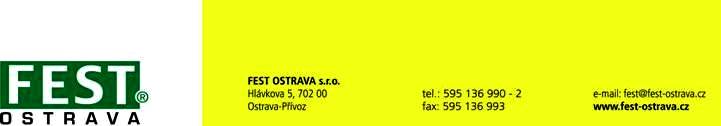 Příloha č.1 - soupis provedených víceprací a neprovedených méněpracíPříloha č.1 - soupis provedených víceprací a neprovedených méněpracíPříloha č.1 - soupis provedených víceprací a neprovedených méněpracíPříloha č.1 - soupis provedených víceprací a neprovedených méněpracíPříloha č.1 - soupis provedených víceprací a neprovedených méněpracíPříloha č.1 - soupis provedených víceprací a neprovedených méněpracíSO 536 - Stavební řešení hlavního vstupu do objektu OU
FR. Šrámka 3, OstravaSO 536 - Stavební řešení hlavního vstupu do objektu OU
FR. Šrámka 3, OstravaSO 536 - Stavební řešení hlavního vstupu do objektu OU
FR. Šrámka 3, OstravaSO 536 - Stavební řešení hlavního vstupu do objektu OU
FR. Šrámka 3, OstravaSO 536 - Stavební řešení hlavního vstupu do objektu OU
FR. Šrámka 3, OstravaSO 536 - Stavební řešení hlavního vstupu do objektu OU
FR. Šrámka 3, OstravaA)VÍCEPRÁCEm.j.početcena m.j.cena 
celkem1.Úhelník 50/50/5 dl. 2,0m pro podchycení nadpraží, při bourání stávajících dveří do chodby, vpravo za recepcí (vedle serverovny), se stávajícíma požárníma ucpávkamadodávka : 450 Kč + montáž : 350 Kčcelek11 8001 8002.Překlady nad novými protipožárními dveřmi do chodeb 4xL50/50/5 dl.2,0mdodávka : 1800 + montáž : 1200celek14 0004 0003.Nadezdívka nadpraží nad novými protipožárními dveřmi z Ytongu tl. 100 mm + přizdívky ostění (kapsy a kotvení nových přizdívek, přebroušení)(2,0x0,70)+(1,65x0,70)+(,025x2,30)+(0,35x2,30) = 3,94 m2m23,946902 7194.Bourání stávajících ostění, vysekání kapes, úklid, odvoz suti 
(viz bod 3)celek12 8002 8005.Omítky + perlinka + rohové profily u viz bod 33,94x2m27,887846 1786.Skutečná skladba střechy (navíc 6x lepenka + cca 100 mm plynosilikátu), bourání, spouštění suti, třídění, naložení odvoz a uložení)2 pracovníci á 10 hodhod203006 000kontejner (lepenka)celek12 0002 0007.Přemístění přívodního kabelu k rozvaděči + provedení jádrového vrtu do PP, vysekání, zapravení2 pracovníci á 6 hodhod123003 6008.Zapravení stávajících otvorů ve stěnách (4 x telefonní krabice, 6 x krabice elektro, drážky a praskliny2 pracovníci á 10 hodhod203006 000materiálcelek17007009.Zához drážky a oprava rohu po bourání příčky původní recepce2 pracovníci á 10 hodhod203006 000materiálcelek170070010.Doplnění OK u vstupu do recepce (2 x U 140, dl.1,0m) + navaření + nátěrcelek13 4003 40011.Škrábání stávajících maleb ne stěnách s novýma malbama + úklid2 pracovníci á 10 hodhod203006 00012.Třetí zvedací rám u světlíků s ohledem na skutečnou skladbu střechy (2ks).ks26 10012 20013.Více SKD a malby u dtto.celek150050014. Úpravy na střeše (vylepování u vpustí, úpravy u klimajednotky + průchodka)celek14 6004 60015.Soklíky z dlažby + silikon + akryldodávka dlažby : 4m2m247503 000podlaha 26 bm + recepce 11 bm : montáž vč. dodávky silikonu a akrylubm372208 14016.Oprava – srovnávání stávajících stěn (pro posuvné dveře vpravo za recepcí, stěna s dveřmi k panu Antonínovi, nadomítání pro obvodový profil thermatexového podhledu2 pracovníci á 16 hodhod323009 600materiálcelek11 5001 50017.Posun OK rámu recepce4 pracovníci á 1 hodhod83002 400převoz + 2 palatovací vozíkycelek160060018.Větší boční stěny SKD za recepcí + „kufřík“ SKD za zástěnou pro zakrytí nerovností po vyrovnání stěny u posuvných dveří za recepci vpravo.celek180080019.AL úhelník pro vyrovnání stěny u posuvných dveří vlevo za vstupemdpodávka 400 Kč + montáž 200 Kčcelek160060020.Vyrovnání stěny dtto sádrokartonářem1 pracovník á 24 hodhod243508 400materiálcelek12 5002 50021.Roznášecí rohož na deskách Cetris na podlaze recepce („kritický“ podklad).m296005 40022.Výřezy do podlahy recepce pro protažení kabelů + výřezy dlažby do krabic + nalepení + spárovánícelek14 0004 00023.Dvířka do SKD (pod rozvaděčem 200/200mm – 1ks, u clony 400/550mm – 1ks).celek12 9002 90024.Úprava stávajícího podkladu pod Travertino – malíři.2 pracovníci á 8 hodhod163004 80025.Voskování povrchů stěrek Travertino a Ottocento.29,92 + 42,63= 72,55m272,551299 35926.Nerezové lišty na dlažbě u vstupu do recepce.celek190090027.Provedení protipožárních ucpávek.celek14 1464 14628.Al lišty kolem LED páskůmb92151 93529.Doložení přírodního linolea v průchodech po osazení nových dveří:vyřezání potřebných částí, vyspravení podkladuhod43621 448Schonox penetrace dvousložkovákg62101 260Schonox AST beton sádrový k rychlým opravámkg1050500Lino TARKETT Veneto xf 2,5mm VZOR 619m24,46302 772Lino TARKETT Veneto xf 2,5mm VZOR 685m246302 520přídavný materiál, svařovací šňůry, příplatek za řezy z role celek11 8901 890Emiclalasik na CV , marmoleum kg6160960pokládka linolea vč. svařování a kompletní manipulacecelek12 9002 900přechodová lišta ALUbm5,43181 717přesuny hmot, zaměstnanců, dopravnécelek11 1001 10030.Doplnění ventilů na ÚT:Vodovod. potrubí PPR-PN 20, D 15mmm2280560kohout kulový 2x vnitř. záv. R250D DN 25ks1395395filtr závitový přímý G 1 PN 16 do 110°C s vnitřními závityks1544544kohout kulový přímý G 1 1/2 PN 42 do 185°C vnitřní závitks27941 588teploměrks26051 210sekání průvlaku, dmtž+mtž radiátorů vč. vyčištěníh63362 01631.Dvířka před stávající rozvaděč EPSks13 3103 31032.Úprava tlačítka TOTAL STOPcelek110 00010 00033.Dodávka a montáž dveří DO2 1350*2300mmks1149 000149 000VCP CELKEM BEZ DPH :325 867B)MÉNĚPRÁCEpol.č. 77 - dveře 1650 x 2300 mm - skutečnost viz položka č.33 VCP-170 000CELKEM BEZ DPH:155 867podpis 